2020					      MODEL 2TEST DE ADMITERE ÎN CLASA A V-APentru problemele de la 1 până la 6 scrieţi pe foaia de examen litera corespunzătoare răspunsului corect.Pentru problemele 7, 8 şi 9 scrieţi pe foaia de examen rezolvările complete. Ana a terminat de citit o carte în 6 zile, citind acelaşi număr de pagini în fiecare zi. Câte pagini are cartea, dacă citind cu 3 pagini mai mult pe zi ar fi terminat-o în 5 zile? Patru copii aveau acelaşi număr de timbre.  După ce fiecare a pierdut câte 36 de timbre, le-au rămas, în total, atâtea timbre câte aveau fiecare copil la început. Câte timbre a avut fiecare copil la început?Un zugrav aşezat pe o scară, observă că sub treapta pe care stă sunt de două ori mai multe trepte decât deasupra. După  ce coboară 8 trepte, constată că deasupra şi dedesubtul său sunt la fel de multe trepte. Câte trepte are scara?Succes!BAREMSe acordă 30 p din oficiu. Fiecare subiect valoreaza 10p. Răspunsurile greşite se penalizează cu 2p, pentru problemele 1 – 6. Căsuţele lăsate goale valorează 0p. Răspunsuri:Pentru problemele 7, 8 şi 9 se cer rezolvările complete!Notez  = nr de pagini citite în cele 6 zile.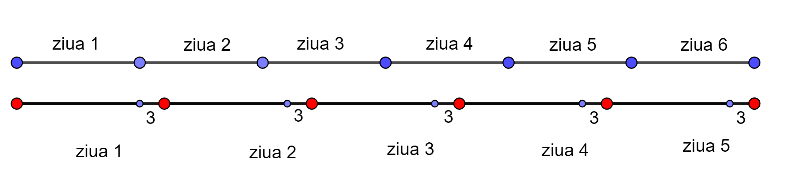 Cartea are 90 de pagini.Notez  = nr de timbre pe care le-a avut un copil la început. Notez 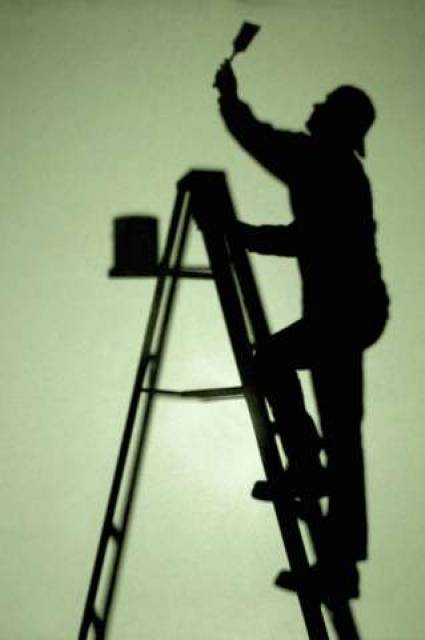 				Scara are  16 + 1 + 32 = 49 trepte.Rezultatul calculului Rezultatul calculului Rezultatul calculului Rezultatul calculului  9 2425 Nu se poate efectua, împărţirea dă cu rest.Aflaţi  din egalitatea Aflaţi  din egalitatea Aflaţi  din egalitatea Aflaţi  din egalitatea  250 1 3 7Călin are 40 de bile albe şi roşii. Jumatate din numărul bilelor albe este cu 7 mai mic decât numărul bilelor roşii. Câte bile roşii are Călin?Călin are 40 de bile albe şi roşii. Jumatate din numărul bilelor albe este cu 7 mai mic decât numărul bilelor roşii. Câte bile roşii are Călin?Călin are 40 de bile albe şi roşii. Jumatate din numărul bilelor albe este cu 7 mai mic decât numărul bilelor roşii. Câte bile roşii are Călin?Călin are 40 de bile albe şi roşii. Jumatate din numărul bilelor albe este cu 7 mai mic decât numărul bilelor roşii. Câte bile roşii are Călin?11 18 20 13Ce loc ocupă numărul 1001 în şirul : 6,  11, 16,  21,  26,  ....   ?Ce loc ocupă numărul 1001 în şirul : 6,  11, 16,  21,  26,  ....   ?Ce loc ocupă numărul 1001 în şirul : 6,  11, 16,  21,  26,  ....   ?Ce loc ocupă numărul 1001 în şirul : 6,  11, 16,  21,  26,  ....   ?2001992011001Care este produsul dintre cel mai mic număr scris cu trei cifre diferite şi cel mai mare număr de două cifre care se împarte exact la 8 ?Care este produsul dintre cel mai mic număr scris cu trei cifre diferite şi cel mai mare număr de două cifre care se împarte exact la 8 ?Care este produsul dintre cel mai mic număr scris cu trei cifre diferite şi cel mai mare număr de două cifre care se împarte exact la 8 ?Care este produsul dintre cel mai mic număr scris cu trei cifre diferite şi cel mai mare număr de două cifre care se împarte exact la 8 ?  9792 9996  8160  8976Suma  a două numere este 60, iar diferenţa este 20. Numărul mai mare este...Suma  a două numere este 60, iar diferenţa este 20. Numărul mai mare este...Suma  a două numere este 60, iar diferenţa este 20. Numărul mai mare este...Suma  a două numere este 60, iar diferenţa este 20. Numărul mai mare este... 5045 20 40CDBAAD